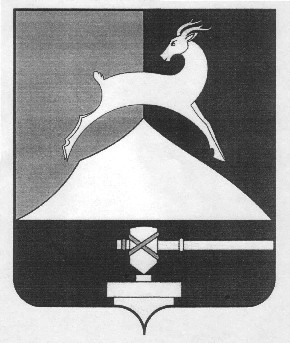 Администрация Усть-Катавского городского округаЧелябинской областиПОСТАНОВЛЕНИЕОт 20.09.2016 г.				                      	                            № 1100О внесении изменений в постановление от 28.12.2012 г. №1579 «Об утверждении персонального состава комиссии по противодействию коррупции в Усть-Катавском городском округе и Положения»	В связи с кадровыми изменениями в следственном отделе по г. Усть-Катаву следственного Управления Следственного комитета  РФ по Челябинской области,  администрация Усть-Катавского городского округа ПОСТАНОВЛЯЕТ:Внести изменения в постановление администрации Усть-Катавского городского округа от 28.12.2012 г. №1579 «Об утверждении персонального состава комиссии по противодействию коррупции в Усть-Катавском городском округе и Положения»:1.1. в персональном составе комиссии по противодействию коррупции  Усть-Катавского городского округа слова «Цыганков Л.Ю.» заменить на слова « Дорофеев П.Ю.».	2.Общему отделу администрации Усть-Катавского городского округа (О.Л.Толоконникова) обнародовать настоящее постановление на информационном стенде и разместить на сайте администрации Усть-Катавского городского округа www.ukgo.su.	3. Контроль за исполнением настоящего постановления оставляю за собой.Глава Усть-Катавского городского округа 	                           С.Д. Семков